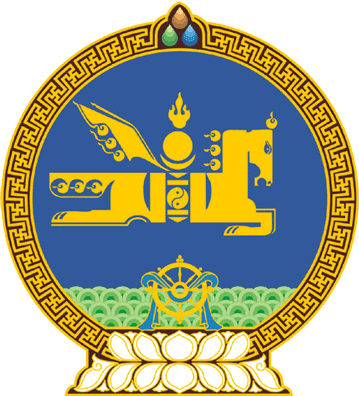 МОНГОЛ УЛСЫН ИХ ХУРЛЫНТОГТООЛ2020 оны 01 сарын 31 өдөр     		            Дугаар 18                     Төрийн ордон, Улаанбаатар хотСанхүүгийн зохицуулах хорооны зарим    гишүүнийг нөхөн томилох тухай	Санхүүгийн зохицуулах хорооны эрх зүйн байдлын тухай хуулийн 15 дугаар зүйлийн 15.1, 15.2 дахь хэсэг, Монгол Улсын Их Хурлын чуулганы хуралдааны дэгийн тухай хуулийн 45 дугаар зүйлийн 45.2 дахь хэсгийг үндэслэн Монгол Улсын Их Хурлаас ТОГТООХ нь:1.Түдэвийн Цэрэнбадрал, Нанжидын Хүдэрчулуун нарыг Санхүүгийн зохицуулах хорооны орон тооны гишүүнээр нөхөн томилсугай.	2.Энэ тогтоолыг 2020 оны 01 дүгээр сарын 31-ний өдрөөс эхлэн дагаж мөрдсүгэй.МОНГОЛ УЛСЫН 		ИХ ХУРЛЫН ДАРГА				Г.ЗАНДАНШАТАР